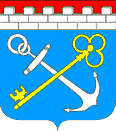 Комитет государственного строительного надзора и государственной экспертизы Ленинградской областиПРИКАЗ от «__» _________ 2018 года № __О внесении изменений в приказ комитета государственного строительного надзора и государственной экспертизы Ленинградской области от 8 декабря 2016 года № 8 «Об утверждении перечня должностей государственной гражданской службы Ленинградской области в комитете государственного строительного надзора и государственной экспертизы Ленинградской области, при замещении которых государственные гражданские служащие Ленинградской области обязаны представлять сведения о своих доходах, об имуществе и обязательствах имущественного характера, а также сведения о доходах, об имуществе и обязательствах имущественного характера своих супруги (супруга) и несовершеннолетних детей»В связи с изменением штатного расписания комитета государственного строительного надзора и государственной экспертизы Ленинградской области и в соответствии с пунктом 2 постановления Правительства Ленинградской области от 25 августа 2009 года N 274 "Об утверждении Перечня должностей государственной гражданской службы Ленинградской области в Администрации Ленинградской области и аппаратах мировых судей Ленинградской области, при замещении которых государственные гражданские служащие Ленинградской области обязаны представлять сведения о своих доходах, об имуществе и обязательствах имущественного характера, а также сведения о доходах, об имуществе и обязательствах имущественного характера своих супруги (супруга) и несовершеннолетних детей", приказываю: 1. Внести изменение в приказ комитета государственного строительного надзора и государственной экспертизы Ленинградской области от 8 декабря 2016 года № 8 «Об утверждении перечня должностей государственной гражданской службы Ленинградской области в комитете государственного строительного надзора и государственной экспертизы ленинградской области, при замещении которых государственные гражданские служащие Ленинградской области обязаны представлять сведения о своих доходах, об имуществе и обязательствах имущественного характера, а также сведения о доходах, об имуществе и обязательствах имущественного характера своих супруги (супруга) и несовершеннолетних детей», изложив приложение (Перечень должностей государственной гражданской службы Ленинградской области в комитете государственного строительного надзора и государственной экспертизы ленинградской области, при замещении которых государственные гражданские служащие Ленинградской области обязаны представлять сведения о своих доходах, об имуществе и обязательствах имущественного характера, а также сведения о доходах, об имуществе и обязательствах имущественного характера своих супруги (супруга) и несовершеннолетних детей)  в редакции согласно приложению  к настоящему приказу.2.  Контроль за исполнением настоящего приказа оставляю за собой.Председатель комитета                                                                               Д. А. ГорбуновПриложение к приказу комитета государственного строительного надзора и государственной экспертизы Ленинградской области от  «__»  ________ 2018 года № __Перечень должностей государственной гражданской службы Ленинградской области в комитете государственного строительного надзора и государственной экспертизы Ленинградской области, при замещении которых государственные гражданские служащие Ленинградской области обязаны представлять сведения о своих доходах, об имуществе и обязательствах имущественного характера, а также сведения о доходах, об имуществе и обязательствах имущественного характера своих супруги (супруга) и несовершеннолетних детей1. Заместитель председателя комитета - начальник департамента государственного строительного надзора.2.   Ведущий специалист - главный бухгалтер.3. Начальник отдела.4. Заместитель начальника отдела.5.  Начальник сектора.6. Консультант.7. Главный специалист.8. Ведущий специалист.